K1 – DAhoj všichni, zdravím vás u další lekce dějepisu. Tento týden si probereme počátky Arabské říše. Vycházíme ze stále stejné prezentace s názvem Raný středověk. Minule jsem vám ji posílala dodatečně ve třídním e-mailu, jelikož jsem ji omylem špatně označila jako K2, proto ji administrátor na webu školu přiřadil ke druhému ročníku. Nyní byste ji tedy všichni měli mít k dispozici. Zároveň posílám další stránky učebnice, které si prostudujte (začněte na str. 20 od kapitoly 4 – křesťanská Evropa v zápase s Araby a Vikingy a skončete na str. 22 u nadpisu Vikingové a jejich výboje), udělejte si výpisky, prohlédněte si pozorně mapičku na str. 21 a odpovězte si do sešitu na následující otázky: Jak souvisel vznik nového islámského náboženství se vznikem Arabské říše?Kdo byl zakladatelem obojího a jaké jsou základní pojmy islámu?Jakými směry probíhala arabská expanze v raném středověku?Kdo a kdy doplul na Pyrenejský poloostrov a jaké založil město?Kdo, kde a kdy zastavil arabskou expanzi do Evropy?Která událost je považována za počátek islámského letopočtu?V čem spočíval přínos Arabů evropské kultuře?Příští týden bude následovat opakování Byzantské a Arabské říše.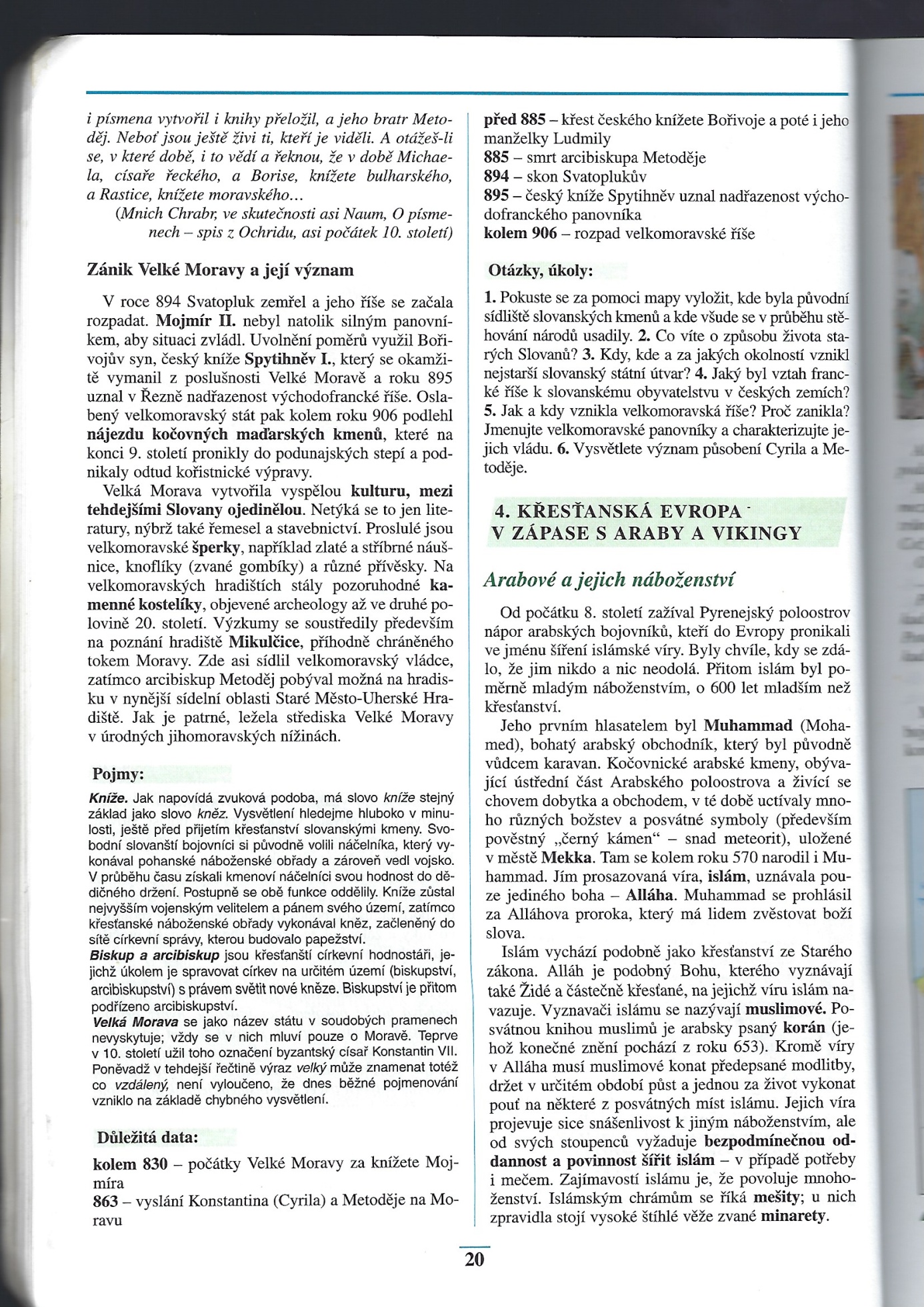 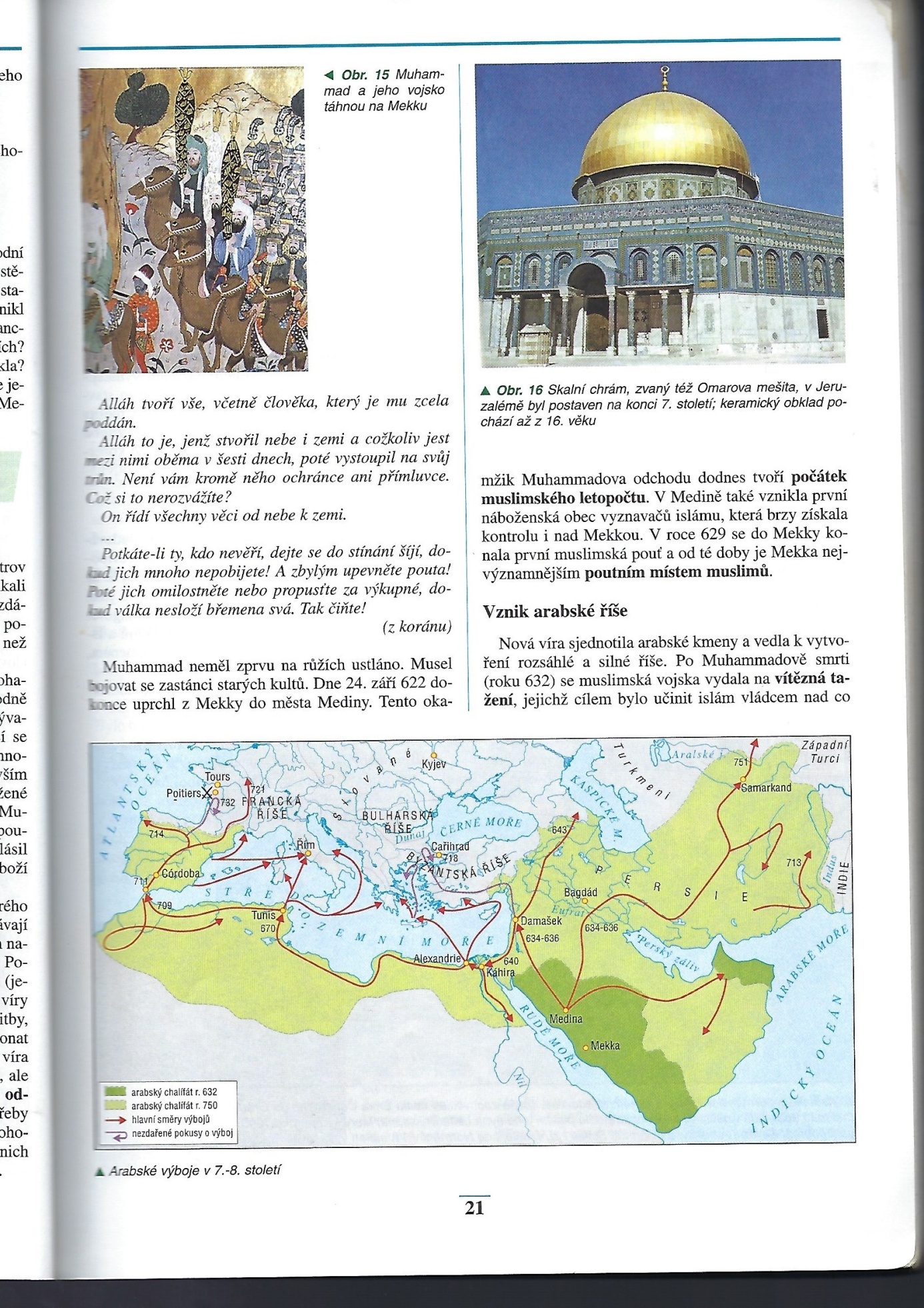 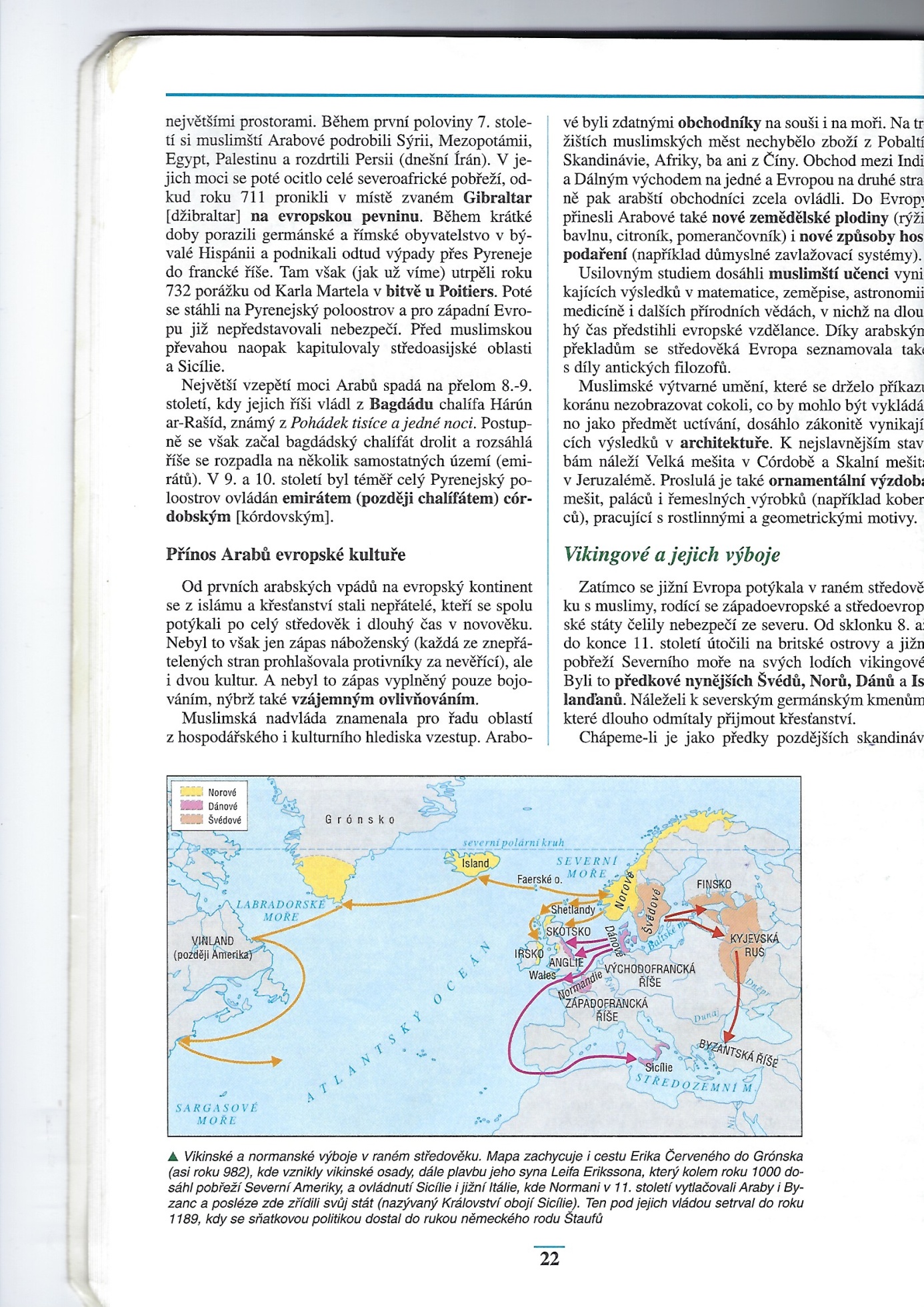 